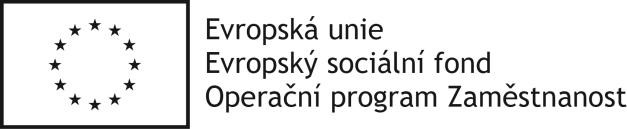 Příloha č. 4Principy komunitní práce a vodítka pro předkládání projektů komunitní prácePrincipy komunitní práceHodnoty komunitní (sociální) práce jsou naplňovány skrze následující principy:Aktivizace = „probouzení“, rozvoj činorodosti, samostatnosti členů komunity při řešení sdílených problémů vedoucí k participaci a ke zplnomocnění; proces podněcování členů komunity ke změně pasivního postoje a přístupu v aktivní, posílení pocitu „mohu ovlivnit podmínky, které mají vliv na mou životní situaci“. Komunitní (sociální) pracovník vyhledává přirozené autority uvnitř komunity, prostřednictvím nichž získává informace a mapuje potřeby komunity, navazuje spolupráci, motivuje členy komunity k převzetí iniciativy a odpovědnosti, nalézání způsobů řešení problémů a hledá způsoby zapojení neaktivní části komunity.Participace = „podílení se“, účast na rozhodování a na přímé realizaci opatření na úrovni sousedství, vyloučené lokality, obce, města či mikroregionu. Participace zahrnuje široké spektrum aktivit. Horizontální participace na úrovni občanské společnosti může mít podobu zapojování lidí do sousedské a širší komunity, do diskuse nad důležitými opatřeními týkajícími se života v obcích. Vertikální participace („politická“) pak může zahrnovat účast lidí na procesech plánování, rozhodování, řízení, implementace a evaluace, podílení se na výkonu moci a sebeurčení (zapojování lidí do prevence a do rozhodovacích procesů na místní úrovni).Zplnomocnění = „předání“, přenechání komunity vlastnímu řízení ve chvíli, kdy již získala vliv nad podmínkami svého života; je výsledkem uschopnění a zkompetentnění členů komunity, kteří znají své problémy, jsou si vědomi svých zdrojů/silných stránek a mají schopnost a kapacitu jednat a dosahovat vliv (mají přístup ke komponentům moci - vědění, dovednosti, rozhodování, sítě a zdroje). Proces zplnomocnění probíhá skrze kritické uvědomění, participaci na lokálních záležitostech a partnerství zúčastněných aktérů. Výsledkem zplnomocnění je sdílení redistribuce moci.Kolektivní/skupinová spolupráce = spolupráce se skupinami lidí, pro kterou  je třeba vytvořit adekvátní podmínky (posilování vzájemné důvěry a sebedůvěry, vzájemná solidarita a pomoc, respekt k odlišnostem, dobrovolnost, rovnocennost, koncentrace na silné stránky lidí a komunit, otevřenost, informovanost, transparentnost, sebeorganizování na demokratických principech).Komunitní (sociální) práce je přístup, který spojuje lidi dohromady a vede je k tomu, aby prostřednictvím efektivního využití vlastních zdrojů uměli nacházet řešení svých problémů, aby dokázali hájit své zájmy a jednat v zájmu celku s ohledem na individuální potřeby členů komunity. Ukazuje lidem, že jejich přání a problémy jsou podobné/stejné jako potřeby jejich sousedů, že se jedná o problémy, se kterými si jeden člověk poradit nedokáže, společnými silami je ale mohou zvládnout.Práce s místními zdroji, dosažitelnost úspěchů, udržitelnost výsledků a dosažených změn = zplnomocňující proces, který vychází z posilování místních zdrojů; koncentruje se na silné stránky lidí a je posilován zkušeností malých společných úspěchů více lidí, vytváří předpoklady pro udržitelnost výsledků a dosažených změn.Komplexní přístup = víceúrovňový, se zapojením různých aktérů, vyjednávání konsensu, využívání mnoha metod.Zodpovědnost, sdílená zodpovědnostReflektivní praxe a celoživotní učeníVodítka pro předkládání projektů komunitní práce1Existuje soubor hodnot, principů a metod komunitní práce (organizačních, vzdělávacích, strategických, facilitačních). Realizátor projektu se ptá: „Směřují   aktivity   projektu    k naplňování hodnot, principů a metod komunitní práce? Podle čeho poznám, že tomu tak je?“ (= znaky)Přihlásil se realizátor projektu k hodnotám/principům komunitní práce? (např. v zakládacích dokumentech komunitního centra či jinak veřejně deklarovaným2)Jsou klíčové aktivity projektu dostatečně a srozumitelně popsány?Má každá klíčová aktivita jasně stanovený výstup?Odpovídá obsah klíčových aktivit popsaným potřebám komunity a plánovanému cíli projektu?Je z popisu  klíčových  aktivit  projektu  zřejmé,  jakým  způsobem  budou  přispívat  k rozvoji komunity a samostatnosti jejích členů při řešení společných problémů?Jaký  způsob  realizace  aktivit  je  zvolen  a  jaká  je  jejich  vzájemná  návaznost     s ohledem na naplňování hodnot, principů a metod komunitní práce?Je popsán způsob participace a zapojování členů komunity do rozhodování o navrhovaných opatřeních a jejich přímé realizaci?Zahrnují aktivity projektu participativní a zplnomocňující metody práce s lidmi?Povede zvolený způsob provádění klíčových aktivit (metoda realizace) k dosažení stanovených výstupů aktivity?Je zvolený způsob provádění klíčových aktivit efektivní?Mohou být klíčové aktivity projektu skutečnými nástroji pro řešení problémů komunity?1 Projekt by měl odpovídat na uvedené otázky, tj. vodítko při tvorbě projektu a současně i vodítko při hodnocení projektu.Měl by být vnitřně konzistentní a logický (vazby mezi záměrem a cíli projektu - obsahem klíčových aktivit - výstupyklíčových aktivit - výstupy a výsledky projektu). Intervenční logika je správná, pokud se aktivitami dosáhne výstupů, které naplní projektový cíl. Dosažení cíle projektu musí přispět k řešení vymezeného problému.2Zakládací dokumenty komunitního centra nebo samotná žádost o podporu.Existuje soubor etických aspektů komunitní práce a etický kodex sociální práce. Realizátor projektu se ptá: „Jak zajistím, že v průběhu realizace projektu budou dodržovány etické aspekty komunitní práce a etický kodex sociální práce?“Jakým způsobem realizátor projektu aplikuje základní etické hodnoty a principy komunitní práce? Jak zachází s mocí a vlivem, které jsou mu dány tím, že je vpuštěn do osobní sféry členů komunity, jejich domovů a rodin?Zachází se členy komunity s respektem, na bázi rovnosti a bez diskriminace? Přijímá a uznává preference a hodnoty členů komunity? Jedná důvěryhodně, spolehlivě a transparentně ve prospěch komunity jako celku a na základě dohody s komunitou?Existuje analýza problému a popis komunity, včetně kontextu (spolupracující subjekty, ostatní faktory). Realizátor projektu se ptá: „Proč je v dané komunitě vhodné použít metodu komunitní práce? Podle čeho poznám, že je to vhodné?“ (= znaky)Jaký problém chce realizátor projektu pomocí komunitní práce v daném území řešit?Je problém věrohodný a je dostatečně konkretizován? Vychází popis problému z ověřitelných, reálných a relevantních zdrojů?Jedná se o problém, který je skutečně potřebné řešit?Jsou jasně analyzovány příčiny a důsledky (dopady - ekonomické, sociální aj.) problému na členy komunity a společnost obecně?Koho všeho se problém dotýká (členů komunity, ale i dalších subjektů) a jak?Jaká je struktura a velikost komunity?Jsou zmapovány potřeby členů komunity?Jaké jsou silné stránky/zdroje/potenciál komunity?Jakými způsoby se dosud problém řešil a jaká byla jejich účinnost? V čem a proč nebyly efektivní? (Pokud se objevil problém jako nový, v čem konkrétně je nový)?Proč je k řešení problému v dané komunitě vhodné použít metodu komunitní práce? V čem může být tento způsob řešení inovativní? Je metoda komunitní práce adekvátní ve vztahu k cílové skupině projektu (tj. komunita a její členové)?PříkladNájemníci v SVL si přáli zlepšit osvětlení venkovního prostranství. Domluvili se na instalaci pouliční lampy s městem. Výkop pro kabely si komunita udělala sama. Město vyhovělo rozumnému požadavku - zlepšila se bezpečnost v lokalitě.Existuje popis místních zdrojů (lidských, materiálních, finančních či jiných). Realizátor projektu se ptá: „Jakým způsobem mohu využít místní zdroje k řešení problémů komunity a jejích členů?“Jaké lidské, materiální, finanční či jiné zdroje v komunitě existují?Jak mohou být tyto zdroje využity k řešení problémů komunity a jejích členů? (= způsob využití místních zdrojů)Jaká je připravenost členů komunity zapojit se do řešení společných problémů? Existují v komunitě přirozené místní autority/lídři? Jsou mezi členy komunity živé vazby a vztahy? Sdílí členové komunity společně definované zájmy a hodnoty?Je navržené použití místních zdrojů efektivní s ohledem na plánované a potřebné výstupy?PříkladKomunitní práce v lokalitě stojí na výrazných místních autoritách - lidech, kteří mají snahu měnit prostředí a pracovat na zlepšení stavu svého okolí.Existuje popis cílů, které chtějí realizátoři dosáhnout. Realizátor projektu se ptá: „Na základě čeho mohu dosáhnout plánovaných cílů/úspěchů? A jakým způsobem ověřím,  že plánovaných cílů bylo dosaženo?“Jsou cíle projektu nastaveny správně? Povedou zvolené klíčové aktivity a jejich výstupy k jejich splnění?Jsou cíle projektu jasně měřitelné a kvantifikovatelné (procentuálně, počet, apod.)?3V případě více dílčích cílů jsou tyto cíle vzájemně provázané?Je z nastavení cíle zřejmé, jaká změna má být díky realizaci projektu dosažena?Je změna plánovaná díky realizaci projektu „dostatečně významná“? Nakolik má dosažení cíle projektu potenciál vyřešit/odstranit problém komunity a jejích členů?Jaký způsob pro ověření dosažení cíle je zvolen? Jsou nastavena kritéria, podle kterých lze identifikovat, že bylo dosaženo plánovaných cílů?Jakým způsobem bude doložen rozdíl dosaženého stavu oproti stavu před zahájením realizace projektu? Jaká metoda ověření dosažených výsledků k tomu bude zvolena?Budou k dispozici informace/data (optimálně i nezávislé na projektu), které umožní výsledky projektu ověřit?PříkladLidé se spojí dohromady a povede je to k tomu, že se naučí společně jednat, dokáží nacházet řešení svých problémů a budou umět hájit své zájmy.Obyvatelé si předávají zkušenosti a dovednosti mezi sousedy i mezi generacemi, naučí se hájit své oprávněné zájmy - zvýší se kompetence všech obyvatel.3 Projektový cíl musí být formulován tak, aby byl beze zbytku splnitelný realizací projektu, musí být měřitelný a kvantifikovatelný (procentuálně, počtem apod.).Existuje soubor schopností, dovedností a nástrojů, kterými disponují realizátoři pro navázání kontaktu a získání důvěry členů komunity. Realizátor projektu se ptá: „Jaké schopnosti, dovednosti a nástroje mohu uplatnit, aby se mi podařilo navázat kontakt a získat důvěru členů komunity?“Jaká je odborná a lidská kapacita realizátora projektu pro navázání kontaktu  a získání důvěry členů komunity? Jaké jsou jeho kompetence pro práci s komunitou? Co může komunitě nabídnout?Jaké jsou zkušenosti realizátora projektu s využitím metody komunitní práce?Zohledňuje realizátor projektu také zdroje a připravenost členů komunity zapojit se do řešení společných problémů? (přirozené autority z řad členů komunity, živé vazby a vztahy mezi členy komunity, sdílené zájmy a hodnoty členů komunity apod.)PříkladSociální (komunitní) pracovnice působí v lokalitě 8 let, lidé ji dobře znají, mají k ní důvěru i respekt. Je v intenzivním kontaktu s lidmi v lokalitě, mluví s nimi, motivuje je, pracuje s jejich přáními a potřebami.Existuje časový harmonogram realizace projektu. Realizátor projektu se ptá: „Na jak dlouho plánuji realizaci aktivit, aby se mi podařilo dosáhnout plánovaného cíle projektu?“Mají jednotlivé klíčové aktivity optimální časovou dotaci s ohledem na potřeby komunity a jejích členů a s ohledem na dosažení požadovaných výstupů v dostatečné kvalitě?Jak jsou aktivity časově provázány, doplňují se, navazují?Jak je nastavena celková délka projektu?Jaká náhradní řešení realizátor projektu volí pro případ, kdy dojde k časovému zpoždění při realizaci některé aktivity?Existuje předpoklad o zapojení členů komunity do společné práce. Realizátor projektu se ptá: „Jaké členy komunity a jejího okolí mohu zapojit do společné práce a proč?“Počítá realizátor projektu se zapojením komunity a jejích členů ve všech relevantních fázích projektu?Jaké členy komunity a jejího okolí předpokládá zapojit a proč?Jak bude zjišťovat zájem členů komunity o zapojení do projektu? Jak bude členy komunity oslovovat a motivovat? Jaké nástroje za tímto účelem volí?Jakým způsobem budou členové komunity zapojováni a do čeho? Jak intenzivní4 bude jejich zapojení?PříkladObyvatelé definovali potřebu sebe rozvojových aktivit pro děti. Komunitní pracovník je podpořil, společně hledali možnosti a nalezli způsob. Přípravu a organizaci aktivit mají na starosti rodiče dětí, připravují program a organizují akce, komunitní pracovník je v tom pouze podporuje a pomáhá jim.Existuje předpoklad o způsobu posílení schopnosti komunity zvládat znevýhodňující interakce s okolím. Realizátor projektu se ptá: „Jakým způsobem mohu posílit schopnosti komunity zvládat znevýhodňující interakce s okolím?“Jaké má realizátor projektu předpoklady pro uschopňování/zplnomocňování komunity,  aby  řešila  vlastní  problémy  a  zvládala  rizika  spojená  s interakcemi    s okolním světem?Jaké metody a nástroje volí, aby posílil schopnost komunity zvládat znevýhodňující interakce s okolím?Existuje předpoklad o způsobu rozvíjení participace a garantování vlastnění procesu i výsledků členů komunity. Realizátor projektu se ptá: „Jakým způsobem mohu rozvíjet participaci a garantovat vlastnění procesu i výsledků členů komunity?Jaké má realizátor projektu předpoklady pro rozvíjení participace a vlastnění procesu i výsledků členů komunity?Jaké metody a nástroje volí, aby umožnil členům komunity rozvíjet participaci a vlastnění procesu i výsledků?4 Míra intenzity zapojení členů komunity: sdílení informací, pasivní účast, konzultace, aktivní zapojení, participace, sdílení pravomocí (sdílené rozhodování a zodpovědnost), plná kontrola nad rozhodovacím procesem, řízení procesu.PříkladKomunitní pracovník vytipuje přirozené místní autority - soustavnou spoluprací jim předává nové dovednosti, které předávají dalším členům komunity (společnosti). Místní lidé se postupně stávají stále více kompetentními organizovat a řídit sami sebe a své okolí.Existuje soubor rizik a překážek procesu rozvoje komunity. Realizátor projektu se ptá:„Jak se vypořádám s riziky a překážkami procesu rozvoje komunity, které mohou nastat  v průběhu realizace projektu?“Jaká rizika a překážky procesu rozvoje komunity realizátor projektu identifikoval?Jaké má realizátor projektu předpoklady pro vypořádání se s těmito riziky a překážkami, které mohou nastat v průběhu realizace projektu?Jak bude v průběhu realizace projektu monitorovat výskyt těchto rizik a překážek?Jaká opatření volí, aby předešel identifikovaným rizikům a překážkám?Jaká řešení volí pro případ, kdy daná rizika a překážky nastanou?